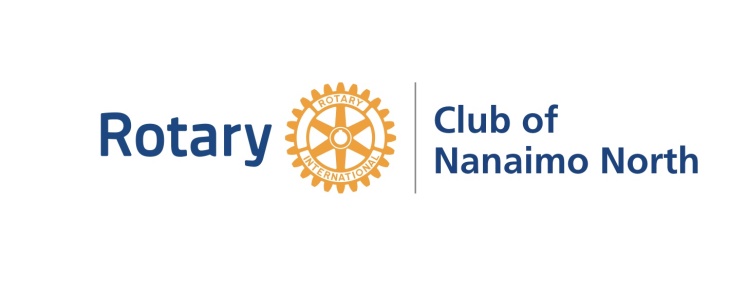 Guidelines for use of the Popcorn Machine The machine is for use by the club for club events and fundraising activities.The machine can be used by a club member in support of events and fundraising activities for other organizations as long as the member agrees to take responsibility for the machine (see notes below).The machine will not be loaned out or rented.  (Popcorn machines can be rented from Triple T)Note:When a member takes responsibility for the popcorn machine she/he agrees to:Pick up the machine and transport it to the desired location.Remain with the machine and supervise its use.Provide the necessary supplies or reimburse the club for supplies used.Clean the machine and return it 